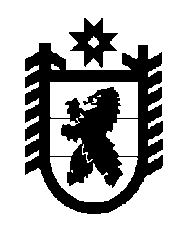 Российская Федерация Республика Карелия    РАСПОРЯЖЕНИЕГЛАВЫ РЕСПУБЛИКИ КАРЕЛИЯВнести в перечень объектов топливно-энергетического комплекса Республики Карелия, подлежащих категорированию, утвержденный распоряжением Главы Республики Карелия от 24 сентября 2012 года 
№ 376-р (Собрание законодательства Республики Карелия, 2012, № 9, 
ст. 1616; 2013, № 3, ст. 426; 2014, № 1, ст. 41), следующие изменения:1) пункт 4 изложить в следующей редакции:2) пункты 23-26 изложить в следующей редакции: 3) пункты 28-31 изложить в следующей редакции:4) пункты 35-36 изложить в следующей редакции:5) пункты 39-40 изложить в следующей редакции:6) пункты 44-46 изложить в следующей редакции:7) пункт 48 изложить в следующей редакции:8) пункты 50-53 изложить в следующей редакции:9) пункт 56 изложить в следующей редакции:10) пункт 61 изложить в следующей редакции:          Глава Республики  Карелия                                                               А.П. Худилайненг. Петрозаводск8 октября  2015 года№ 348-р«4.Ондская ГЭС (ГЭС – 4) Каскада Выгских ГЭС Общество с ограничен-ной ответственностью «ЕвроСибЭнерго – Тепловая энергия»Республика Карелия, Сегежский район, дер. Каменный Бор»;«23.Административные здания и производст-венная базаакционерное общество«Прионежская сетевая компания»Республика Карелия,  г. Петрозаводск,                   ул. Новосулаж-горская, д. 2224.Подстанция 71 «Онего»акционерное общество«Прионежская сетевая компания»Республика Карелия,  г. Петрозаводск, микрорайон Древлянка25.Подстанция 54 Пакционерное общество«Прионежская сетевая компания»Республика Карелия,  Медвежьегорский район, пос. Шалговаары26.Дизельная электростанцияакционерное общество«Прионежская сетевая компания»Республика Карелия,  Сегежский район,               пос. Валдай»;«28.Дизельная электростанцияакционерное общество«Прионежская сетевая компания»Республика Карелия,  Муезерский район,             пос. Реболы29.Петрозаводская газонаполнительнаястанцияАкционерное общество«Карелгаз»Республика Карелия,  г. Петрозаводск,          Шуйское шоссе, д. 1130.Сегежская  газонаполнительная станцияАкционерное общество«Карелгаз»Республика Карелия,  г. Сегежа, Выгозерская набережная, д. 8131.Питкярантская газонаполнительная станцияАкционерное общество«Карелгаз»Республика Карелия,  Питкярантский район,            дер. Леппясилта»;«35.Склад легковоспла-меняющихся жидко-стей Петрозаводского товарного участкаАкционерное общество«Карелиянефтепродукт»Республика Карелия,           г. Петрозаводск, Суоярвское шоссе, д. 5036.Склад  легковоспла-меняющихся жидко-стей Кочкомского товарного участкаАкционерное общество «Карелиянефтепродукт»Республика Карелия, Сегежский район,            пос. Кочкома»;«39.Склад горюче-смазоч-ных материаловПетрозаводский филиал Акционерного общества «Инжиниринговая компания АЭМ-технологии»Республика Карелия,               г. Петрозаводск,ул. Зайцева, д. 6540.Головная понизитель-ная подстанция 220 кВ ПС – 18 Петрозаводский филиал Акционерного общества «Инжиниринговая компания АЭМ-технологии»Республика Карелия,               г. Петрозаводск,ул. Зайцева, д. 65»;«44.Насосная станция первого подъемаОбщество с ограничен-ной ответственностью «РК – Гранд»Республика Карелия,г. Питкяранта,о. Пусунсаари45.Питкярантская теплоэлектроцент-раль (ТЭЦ)Общество с ограничен-ной ответственностью «РК – Гранд»Республика Карелия,г. Питкяранта,о. Пусунсаари46.Склад горюче-смазочных материалов Акционерное общество «Карельский окатыш»Республика Карелия,г. Костомукша,ул. Звездная, д. 52(8 км северо-восточнее            г. Костомукша)»;«48.Площадка трансфор-маторной подстанции ГПП – 52Акционерное общество«Карельский окатыш»Республика Карелия,г. Костомукша,ул. Звездная, д. 52(8 км северо-восточнее            г. Костомукша)»;«50.Водозаборные соору-женияНасосная станция первого подъема  тепло-электроцент-рали (ТЭЦ – 1)Акционерное общество «Сегежский целлюлозно-бумажный комбинат»Республика Карелия,г. Сегежа,ул. Заводская, д. 1(промплощадка)51.Главный корпус ТЭЦ – 1Акционерное общество «Сегежский целлюлозно-бумажный комбинат»Республика Карелия,г. Сегежа,ул. Заводская, д. 1(промплощадка)52.Склад мазута  (ТЭЦ – 1) Акционерное общество «Сегежский целлюлозно-бумажный комбинат»Республика Карелия,г. Сегежа,ул. Заводская, д. 1(промплощадка)53.Подстанция 110 кВ – ПС-4Акционерное общество «Сегежский целлюлозно-бумажный комбинат»Республика Карелия,г. Сегежа,ул. Заводская, д. 1(промплощадка)»;«56.Котельная станции биологической очисткиАкционерное общество «Сегежский целлюлозно-бумажный комбинат»Республика Карелия,г. Сегежа,ул. Заводская, д. 1(промплощадка)»;«61.Центральная котельнаяАкционерное общество«Карельский окатыш»Республика Карелия,г. Костомукша,ул. Звездная, д. 52(промплощадка)».